Rušňovodič – elektromontérCharakteristika typovej pozície:Vykonávanie údržby, obsluhy, komplexných rekonštrukcií a opráv pevných elektrických trakčných a silnoprúdových zariadení,  vrátane zariadení diaľkového a miestneho riadenia procesu napájania pevných elektrických trakčných a silnoprúdových zariadení ďalej súvisiacich zariadení - väzieb napájačov, ochrán,  automatík elektrických zariadení, prenosových zariadení,  zariadení pre konverziu signálov a zariadení pre napájanie zabezpečovacích zariadení v správe a údržbe odvetvia elektrotechniky a energetiky. Riadenie, obsluha, údržba a opravy  motorového univerzálneho vozíka, montážneho vozu trakčného vedenia a ostatnej mechanizácie určených pre stavbu, údržbu, opravy a rekonštrukcie zariadení elektrotechniky. Kvalifikačné predpoklady: Ukončené úplné stredné odborné elektrotechnické vzdelanie; dopravné s technickým zameraním; strojnícke; vyučenie v odbore elektrotechnického, alebo strojníckeho zamerania. Podmienky pre výkon prác na pozícii rušňovodič – elektromontér:Pred uzatvorením pracovnoprávneho vzťahu: absolvovanie  vstupnej lekárskej preventívnej prehliadky na zmyslovú skupinu 1 a vstupného psychologického vyšetrenia na pozíciu rušňovodič – elektromontér v zmysle vyhlášky MDPT SR č. 245/2010 Z. z. o odbornej spôsobilosti, zdravotnej spôsobilosti a psychickej spôsobilosti osôb pri prevádzkovaní dráhy a dopravy na dráhe v znení neskorších predpisov.Po uzatvorení pracovnoprávneho vzťahu: získanie spôsobilosti BOZP a získanie odbornej spôsobilosti: odborná skúška č 61 Elektromontér trakčného vedenia formou interaktívneho školenia a odborná skúška č. 24-B2 Rušňovodič – Kategória B 2 formou internátneho kurzu v rozsahu :473 hodín teoretickej prípravy  pred odbornou skúškou z technického okruhu165 hodín teoretickej prípravy pred odbornou skúškou z dopravného okruhuIlustračná fotografia pozície: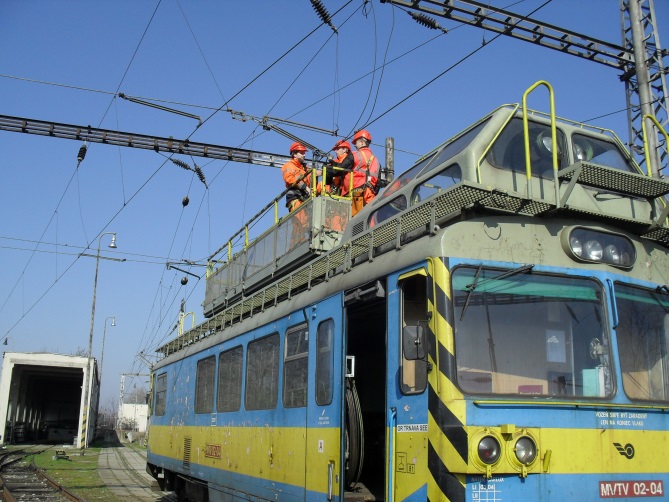 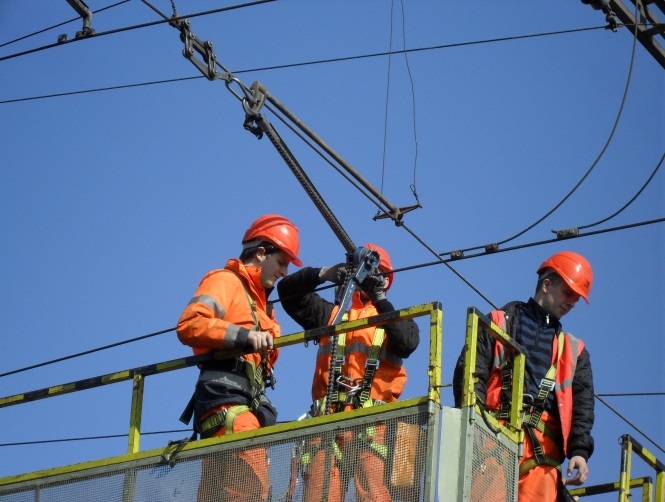 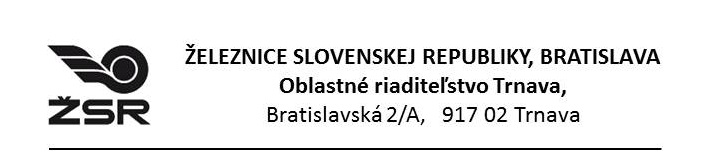 Kde nás nájdete:Pracoviská oddelenia Ľudských zdrojov Oblastného riaditeľstva Trnava:  Trnava, Kollárova 36,  033/2295038, 033/2295034 Trnava, Bratislavská 2/A,  033/2295030Bratislava, Jaskový rad 2,  02/20295445,02/20294052Leopoldov, Sládkovičova 2,  033/2297424, 033/2297465Nové Zámky, Námestie republiky 8,  035/2292518, 033/2292208  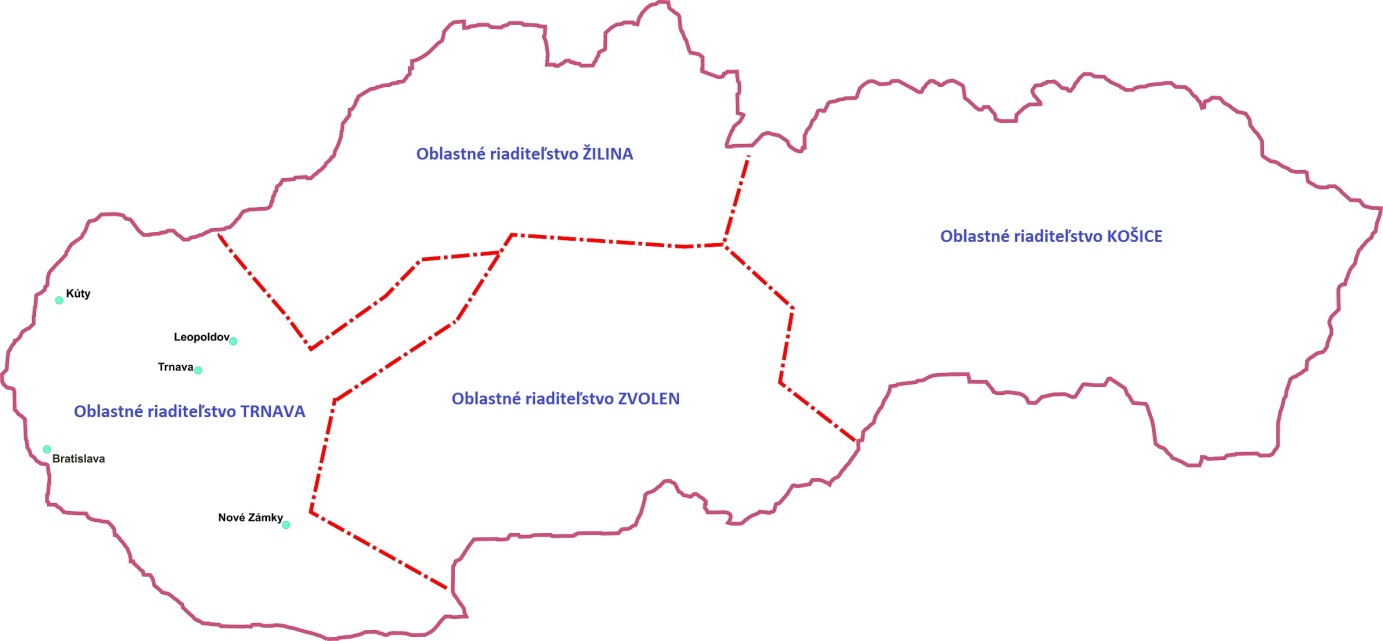 Čo ponúkame:Odmeňovanie:Mesačná mzda (tarifná mzda + prémie)Príplatky a mzdové zvýhodnenia:za pracovnú pohotovosťza prácu nadčasza prácu vo sviatokza nočnú prácuza prácu v sobotu a v nedeľuza prácu v sťaženom a zdraviu škodlivom prostredíBenefity:cestovné výhody vnútroštátne a zahraničné pre  zamestnancov ŽSR a ich rodinných príslušníkovpríspevky na rekreáciuodmeny pre darcov krviodmeny pri pracovných výročiach a životných jubileáchdoplnkové dôchodkové sporenie v DDS Stabilita, a.s.životné poistenie zamestnancov ŽSR  DYNAMIK Ž v Generali poisťovni, a.s.pravidelné lekárske prehliadky v závislosti od veku a funkcie zamestnanca